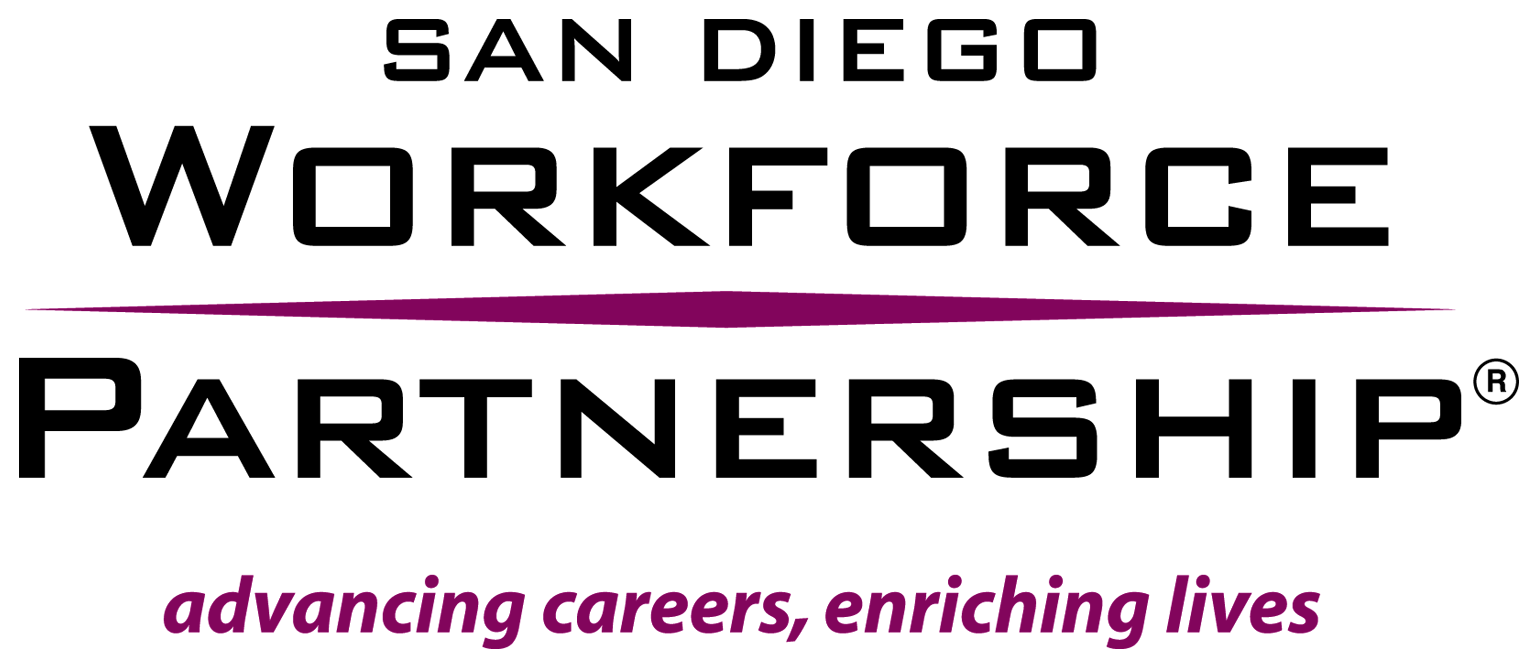 WORKFORCE INVESTMENT ACT2012-2013 YOUTH REQUEST FOR PROPOSALProposal Cover and Affirmation FormThis cover sheet must accompany each submitted proposal.Name of Organization:Name of Organization:Name of Organization:Name of Organization:Name of Organization:Name of Project:Name of Project:Name of Project:Name of Project:Address:Address:Telephone:Telephone:Telephone:Fax:Email:Website:Website:Amount of Funds Requested:Amount of Funds Requested:Amount of Funds Requested:Amount of Funds Requested:Amount of Funds Requested:Amount of Funds Requested:$      Number of Youth to be Served:Number of Youth to be Served:Number of Youth to be Served:I affirm that the information provided within this proposal, to the best of my knowledge, is true and accurate.  I affirm that I am duly authorized on behalf of the above organization to submit this proposal as well as to enter into a contractual relationship with the San Diego Workforce Partnership.  In addition, I ensure that all of the proposal is complete and has been submitted according to the instructions and requirements.  I also acknowledge that this proposal will be eliminated from the review process if any of the required information is omitted.I affirm that the information provided within this proposal, to the best of my knowledge, is true and accurate.  I affirm that I am duly authorized on behalf of the above organization to submit this proposal as well as to enter into a contractual relationship with the San Diego Workforce Partnership.  In addition, I ensure that all of the proposal is complete and has been submitted according to the instructions and requirements.  I also acknowledge that this proposal will be eliminated from the review process if any of the required information is omitted.I affirm that the information provided within this proposal, to the best of my knowledge, is true and accurate.  I affirm that I am duly authorized on behalf of the above organization to submit this proposal as well as to enter into a contractual relationship with the San Diego Workforce Partnership.  In addition, I ensure that all of the proposal is complete and has been submitted according to the instructions and requirements.  I also acknowledge that this proposal will be eliminated from the review process if any of the required information is omitted.I affirm that the information provided within this proposal, to the best of my knowledge, is true and accurate.  I affirm that I am duly authorized on behalf of the above organization to submit this proposal as well as to enter into a contractual relationship with the San Diego Workforce Partnership.  In addition, I ensure that all of the proposal is complete and has been submitted according to the instructions and requirements.  I also acknowledge that this proposal will be eliminated from the review process if any of the required information is omitted.I affirm that the information provided within this proposal, to the best of my knowledge, is true and accurate.  I affirm that I am duly authorized on behalf of the above organization to submit this proposal as well as to enter into a contractual relationship with the San Diego Workforce Partnership.  In addition, I ensure that all of the proposal is complete and has been submitted according to the instructions and requirements.  I also acknowledge that this proposal will be eliminated from the review process if any of the required information is omitted.I affirm that the information provided within this proposal, to the best of my knowledge, is true and accurate.  I affirm that I am duly authorized on behalf of the above organization to submit this proposal as well as to enter into a contractual relationship with the San Diego Workforce Partnership.  In addition, I ensure that all of the proposal is complete and has been submitted according to the instructions and requirements.  I also acknowledge that this proposal will be eliminated from the review process if any of the required information is omitted.NameTitleSignatureDateFor Workforce Partnership Staff OnlyFor Workforce Partnership Staff OnlyFor Workforce Partnership Staff OnlyFor Workforce Partnership Staff OnlyFor Workforce Partnership Staff OnlyFor Workforce Partnership Staff OnlyFor Workforce Partnership Staff OnlyFor Workforce Partnership Staff OnlyDate Received:Time Received:Signed Original:   YES       NoSigned Original:   YES       NoSigned Original:   YES       NoSigned Original:   YES       NoSigned Original:   YES       NoSigned Original:   YES       NoSigned Original:   YES       NoSigned Original:   YES       NoA total of 7 copies and one PDF electronic copy (on a flash memory stick) of the entire proposal package are required.A total of 7 copies and one PDF electronic copy (on a flash memory stick) of the entire proposal package are required.A total of 7 copies and one PDF electronic copy (on a flash memory stick) of the entire proposal package are required.A total of 7 copies and one PDF electronic copy (on a flash memory stick) of the entire proposal package are required.A total of 7 copies and one PDF electronic copy (on a flash memory stick) of the entire proposal package are required.A total of 7 copies and one PDF electronic copy (on a flash memory stick) of the entire proposal package are required.A total of 7 copies and one PDF electronic copy (on a flash memory stick) of the entire proposal package are required.A total of 7 copies and one PDF electronic copy (on a flash memory stick) of the entire proposal package are required.Number of Copies:Number of Copies:Electronic Copy:Electronic Copy:Electronic Copy:______________